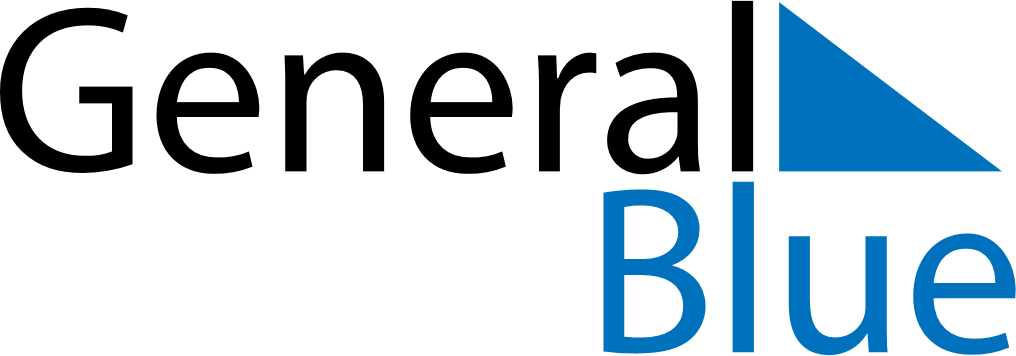 October 2026October 2026October 2026October 2026October 2026October 2026SpainSpainSpainSpainSpainSpainSundayMondayTuesdayWednesdayThursdayFridaySaturday1234567891011121314151617Fiesta Nacional de España1819202122232425262728293031NOTES